POST OF ELECTRICAL ENGINEER                                                                   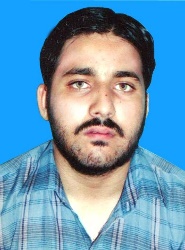 SYEDSyed.149421@2freemail.com PERSONAL INFORMATIONNationality:  PakistaniDate of Birth:   11/09/1986Current Address:      PAKISTANOBJECTIVETo enter into a dynamic professional career where I could work in a competitive environment and respond to emerging challenges by making optimum use of my expertise in order to harness science and technology for the comfort and betterment of humanity.EXPERIENCE (Total 8 YEAR)EXPERIENCE IN KSA UNDER SEDER ENGINEERING STC MSTB PROJECT ( 3 year)Designation: MAINTENANCE MANAGER  Principal responsibilities are;Preparing Technical ReportsSupervising, directing and providing ultimate solutions to technicians for the installation, testing, commissioning, and troubleshooting of the electromechanical equipment.Managing and supporting teams for;  Installation, Commissioning, testing and Maintenance of Generators, Control Panels  and ATS SystemsInstallation, Commissioning, testing and Maintenance of Uninterrupted Power System (UPS).Installation, Commissioning, testing and Maintenance of  HVACInstallation, Commissioning, testing and Maintenance of Fir Alarm System.Installation, Commissioning, testing and Maintenance of Access Control SystemsInstallation testing and Maintenance of Obstruction Tower Light SystemsInstallation, Commissioning, testing and Maintenance of Different type of DC Power Plants. Installation testing and Maintenance of Backup BatteriesInstallation, testing and Maintenance of earthling System for Towers, Electro-mechanical and Telecom equipment.EXPERIENCE IN KSA UNDER OJAIMI COMPANY (5 year)Designation: MEP ENGINEER  Principal responsibilities are;Preparing Technical ReportsSupervising, directing and providing ultimate solutions to technicians for the installation, testing, commissioning, and troubleshooting of the electromechanical equipment.Managing and supporting teams for;  Installation, Commissioning, testing and Maintenance of Generators, Control Panels  and ATS SystemsInstallation, Commissioning, testing and Maintenance of Uninterrupted Power System (UPS).Installation, Commissioning, testing and Maintenance of  HVACInstallation, Commissioning, testing and Maintenance of Fir Alarm System.Installation, Commissioning, testing and Maintenance of Access Control SystemsInstallation testing and Maintenance of Obstruction Tower Light SystemsInstallation, Commissioning, testing and Maintenance of Different type of DC Power Plants. Installation testing and Maintenance of Backup BatteriesInstallation, testing and Maintenance of Earthling System for Towers, Electro-mechanical and Telecom equipment.Installation, testing and Maintenance of AC and DC Electrical Distribution panels. Leading and directing safety meetings with the crew, ensuring strict compliance with approved safety practices and client standards. Preparing  a compilation of periodic reports suggesting improvements to the power systems Providing support for the installation of new equipment, including working with the vendor to ensure that equipment’s are installed according to drawings and specifications. Reviewing test results carried out by lower level technicians during installation Directing continuous monitoring and control of the power distribution system within the area for optimum overall system reliability. Quality checkingEDUCATION* Having done bachelor of technology (B-TECH HONS) in electrical engineering from Preston University.* Having done associate engineering from Karachi institute of management in technology.             *Having done safety international course IOSH (Institutional occupational safety Health).TECHNICAL & COMPUTER SKILLSWilling and able to work for the improvement of product quality of an organizationWilling and capable of  carrying out research activities for any dynamic professional organization Team work management and good communication skillsInstallation of Windows, Applications and  Software Proficient user of  MS OfficeACHIEVEMENTS & AWARDSSuccessfully completion of SEC Project.Successfully completion of STC Project. EXTRA CURRICULAR ACTIVITIES  Studying books related to field of Electrical Engineers and general knowledge Events ManagementPlaying Cricket and VolleyballLANGUAGESEnglish (Excellent in speaking and writing)  Urdu (Excellent in speaking and writing)        Arabic (Excellent in speaking and writing)REFERENCE: Professional references can be furnished on request. 